Publicado en Madrid el 22/01/2020 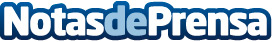 Personas con discapacidad protagonistas del calendario de Fundación Adecco 2020 Reclaman el compromiso de todos los actores sociales para que su acceso al empleo se produzca con garantías: familia, entornos educativos y empresariales, etc. Su objetivo consiste en implicar a toda la sociedad en su inclusión laboralDatos de contacto:Autor914115868Nota de prensa publicada en: https://www.notasdeprensa.es/personas-con-discapacidad-protagonistas-del Categorias: Sociedad Solidaridad y cooperación Recursos humanos http://www.notasdeprensa.es